-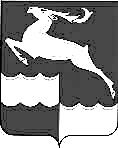 НЕДОКУРСКИЙ СЕЛЬСКИЙ СОВЕТ ДЕПУТАТОВКЕЖЕМСКОГО РАЙОНА  КРАСНОЯРСКОГО КРАЯРЕШЕНИЕ29 декабря 2022			          п. Недокура                                       №  21-81р						О внесении изменений в решение Недокурского сельского Совета депутатов Кежемского района Красноярского края «О бюджете Недокурского сельсовета на 2022 год и плановый период  2023-2024 годов»»В соответствии со ст. 9 Бюджетного кодекса Российской Федерации, руководствуясь ст. 55 Устава Недокурского сельсовета, сельский Совет  решил:               1. Внести в решение сельского Совета депутатов  от  29 декабря 2021 г. № 11-45 р  «О бюджете Недокурского  сельсовета на 2022 год и плановый период  2023-2024 годов» следующие  изменения:	         1.1. В статью 1 «Основные характеристики бюджета Недокурского сельсовета на 2022 год и плановый период  2023-2024 годов»:          пункт 1 изложить в следующей редакции: 1. Утвердить основные характеристики бюджета сельсовета на 2022 год:1) прогнозируемый общий объем доходов бюджета сельсовета в сумме 96679,00126 тыс. рублей; 2) общий объем расходов бюджета сельсовета в сумме 98325,35309 тыс. рублей; 3) дефицит бюджета в размере 1646,35183 тыс. рублей;4) источники внутреннего финансирования дефицита бюджета сельсовета  в сумме  1646,35183 тыс. рублей согласно приложению 1 к настоящему решению.пункт 2 изложить в следующей редакции:2. Утвердить основные характеристики бюджета сельсовета на 2023 год и на 2024 год:1)  прогнозируемый общий объем доходов бюджета сельсовета на 2023 год в сумме 27327,673 тыс. рублей и на 2024 год в сумме  13338,273 тыс. рублей;2) общий объем расходов бюджета сельсовета  на 2023 год в сумме 27327,673 тыс. рублей, в том числе условно утвержденные расходы в сумме  322,587 тыс. рублей и на 2024 год в сумме 13338,273 тыс. рублей, в том числе условно утвержденные расходы в сумме  644,234 тыс. рублей;3) дефицит бюджета сельсовета  на 2023 год в размере 0,0 тыс. рублей и на 2024 год в сумме 0,0 тыс. рублей;4) источники внутреннего финансирования дефицита бюджета сельсовета на 2023 год  в сумме 0,0 тыс. рублей и на 2024 год в сумме 0,0 тыс. рублей согласно приложению 1 к настоящему решению. 1.2. Статью 3. «Нормативы распределения поступлений доходов между бюджетами» считать утратившей силу.      1.3. В Статью 15.1. «Бюджетные инвестиции»  изложить в следующей редакции: «Утвердить бюджетные инвестиции в 2022 году в сумме 68486,25038 тыс. рублей, на 2023год в сумме 14000,000 тыс. рублей, на 2024 год в сумме 0,00 тыс. рублей»      1.4. Дополнить Решение от 29.12.2021 № 11-45р статьей 11.1 следующего содержания: «Статья 11.1 Иные межбюджетные трансферты бюджету субъекта Российской Федерации  	Утвердить распределение иных межбюджетных трансфертов бюджету субъекта Российской Федерации из бюджета Недокурского сельсовета согласно приложению №10.»2. Приложения  к решению 29.12.2021 г. № 11-45р  «О бюджете Недокурского  сельсовета на 2022 год и плановый период  2023-2024 годов» 1; 2; 3; 4; 5; 6; 7 изложить в новой редакции согласно приложению   1; 2; 3; 4; 5; 6; 7;8;9;10 к настоящему решению.          3. Контроль, над исполнением настоящего решения возложить на постоянную комиссию планово-бюджетную, народному образованию и правопорядку.         4. Решение вступает в силу в день, следующий за днем официального опубликования в периодическом издании «Недокурская газета», подлежит размещению на официальном сайте в сети Интернет.Председатель Недокурского сельского  Совета депутатов                                                                       Глава Недокурского  сельсовета                                                                                                 О.М. Ярусова                                        В.И. Просовая                                                                         